PDA常见问题汇总1. 安装登录或pda设置问题	3Q1.1：pda下载后提示更新下载进入死循环？	3Q1.2：pda安装后界面闪退？	3Q1.3：pda登录提示：获取公钥失败？	3Q1.4：pda登录提示：请调整PDA系统时间与当前时间一致？	3Q1.5：pda批量打印扫码二维码ip，屏幕黑屏？	32.扫描问题	4Q2.1:pda扫描条码后闪退、弹出返回框、扫描条码无反应？	4Q2.2：PDA扫描图书码无法识别（凯立、idata95w）？（扫描的为图书条形码）	43.pda打印问题	4Q3.1：批量分拣(分货与边拣边分前置后置打印，验货操作打印)打印超时？	44.库存	5Q4.1：PDA库存查询组合装，扫描组合装条码显示没有货品信息？	5Q4.2：PDA连蓝牙打印机   蓝牙功能显示链接上了  但是PDA箱码打印提示链接错误？	6Q4.3：补货任务不支持手动删除	75.入库	76. 出库	7Q6.1：出库验货扫描货品提示没有找到对应货品？	77. 订单	7Q7.1:  pda进行拣货的时候单据被驳回，批量分拣缺货？	7Q7.2：pda包裹称重选择电子秤不生效？	7Q7.3：pda拣货提示仓库不存在？	7Q7.4：PDA库存查询可以扫描获取到货品信息，PDA扫描提示请拣当前货品？	8Q7.5：pda分货或边拣边分提示：买家账号不正确或未开通分拣灯？	9Q7.6：pda包裹称重连接蓝牙打印机成功后不生效？	9Q7.7：pda批量打印，只出一种物流单（模板设置-打印方式为拼多多打印）？	9Q7.8：批量分拣获取分拣单提示：没有一单多货的分拣单了，一单一货的分拣单还有x个或没有一单多货的分拣单了，一单一货的分拣单还有x个?	9Q7.9：pda批量打印，批量分拣获取分拣单提示：数据处理异常，请退出后重新使用！	10Q7.10：边分边拣，组合装拣货货位显示不正确？	10Q7.11：登录绩效操作完成后拣货积分显示为0或不显示？	11Q7.12：批量分拣-边捡边分，一单一货订单被驳回且日志记录为一单一货为关联小车，货位被释放	11Q7.13：pda分拣单拣货完成，分货操作的时候提示：小车已关联了别的分拣单？	118. 注意	13Q8.1:pda硬件设备问题(pda连接不上wifi或开不了机)？	13Q8.2：PDA支持强序列号相关模块	13安装登录或pda设置问题Q1.1：pda下载后提示更新下载进入死循环？A：pda卸载后，在该网址下重新下载安装https://forms.wangdian.cn/pda/html/pda_download.php 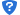 Q1.2：pda安装后界面闪退？A：清除后台日志，路径：PDA-文件管理-(内部共享存储空间)-Android-log（清除log里的日期文件）Q1.3：pda登录提示：获取公钥失败？A：检查买家账号是否正确，是否存在空格Q1.4：pda登录提示：请调整PDA系统时间与当前时间一致？A：手动修改时间为当前时间，小时制与时间显示一致（都为24小时制或都为12小时制），路径：设置-日期与时间Q1.5：pda批量打印扫码二维码ip，屏幕黑屏？A:pda硬件设备没有摄像头，不支持扫描，到pda设置里手动输入电脑ip和端口号进行保存A：清除后台日志，路径：PDA-文件管理-(内部共享存储空间)-Android-log（清除log里的日期文件）2.扫描问题Q2.1:pda扫描条码后闪退、弹出返回框、扫描条码无反应？A：pda扫描模式更改为广播模式、pda登录界面选择pda对应型号，pda扫描设置附加内容选择“无”。【注】凯立扫描设置登录密码：169852     Idata  iscan设置登录密码：654321Q2.2：PDA扫描图书码无法识别（凯立、idata95w）？（扫描的为图书条形码）A：扫描图书码后再扫描客户货品条形码图书码文档详情见：http://wiki.wangdian.cn/doku.php?id=%E4%BA%A7%E5%93%81:%E6%97%BA%E5%BA%97%E9%80%9A%E4%BC%81%E4%B8%9A%E7%89%88:%E4%BC%81%E4%B8%9A%E7%89%88pda:%E4%BC%81%E4%B8%9A%E7%89%88pda%E8%AE%BE%E5%A4%87#%E4%B8%80_%E5%AE%89%E8%A3%85%E9%83%A8%E7%BD%B23.pda打印问题Q3.1：批量分拣(分货与边拣边分前置后置打印，验货操作打印)打印超时？  配置文档详情见网址：http://wiki.wangdian.cn/doku.php?id=%E4%BA%A7%E5%93%81:%E6%97%BA%E5%BA%97%E9%80%9A%E4%BC%81%E4%B8%9A%E7%89%88:%E4%BC%81%E4%B8%9A%E7%89%88pda:%E4%BC%81%E4%B8%9A%E7%89%88pda%E8%AE%BE%E5%A4%87&s[]=%E6%89%B9%E9%87%8F%E5%88%86%E6%8B%A3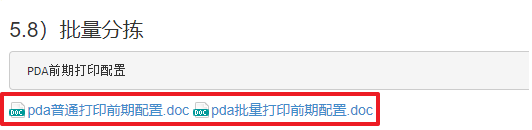 A:  pda与电脑连接为同一wifi（pda连接为电脑发出的wifi）    防火墙为关闭状态    查看电脑ip，电脑ip与打印物流ip一致    erp普通打印（批量打印）界面打开状态，并选好相应物流    更改端口号    pda-设置，检查网速4.库存Q4.1：PDA库存查询组合装，扫描组合装条码显示没有货品信息？A：pda库存查询不支持扫描组合装Q4.2：PDA连蓝牙打印机   蓝牙功能显示链接上了  但是PDA箱码打印提示链接错误？A：目前只支持QR356A型号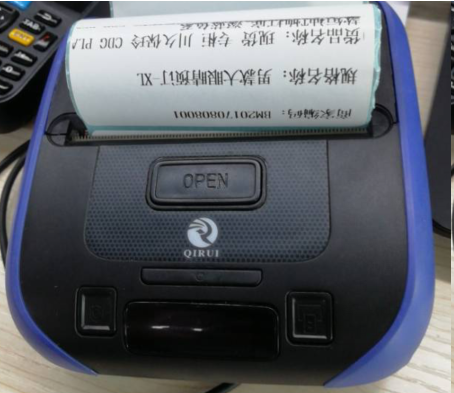 Q4.3：补货任务不支持手动删除A：补货预警3天清除一次；补货任务，15天清除已完成的任务5.入库出库Q6.1：出库验货扫描货品提示没有找到对应货品？A：查看订单中货品条形码与当前扫描货品条形码是否一致，pda扫描设置查看解码类型选择utf-8订单Q7.1:  pda进行拣货的时候单据被驳回，批量分拣缺货？A：创建分拣单后货品会分配拣货货位，货品缺货，导致部分货品没有分配到拣货货位，进行拣货操作，分拣单会驳回到订单审核界面（可在销售出库单、订单管理产看驳回原因，PDA2.6.9以上版本支持）Q7.2：pda包裹称重选择电子秤不生效？A:目前只支持坤宏的电子秤Q7.3：pda拣货提示仓库不存在？A：客户修改了仓库信息（仓库编号），点击更新仓库后，pda主页面更改下仓库选择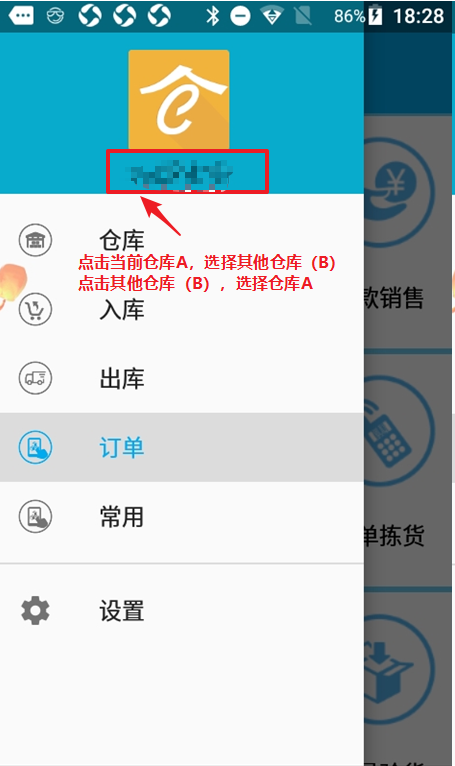 Q7.4：PDA库存查询可以扫描获取到货品信息，PDA扫描提示请拣当前货品？A：ERP端修改了货品编码等信息，PDA清除货品缓存位置：PDA2.0-设置-右上角（清除货品缓存）Q7.5：pda分货或边拣边分提示：买家账号不正确或未开通分拣灯？A：PDA设置权限分货设置与边拣边分设置下，取消开启灯光提示（需要安装对应的灯光设备）权限Q7.6：pda包裹称重连接蓝牙打印机成功后不生效？A：蓝牙打印机连接蓝牙为pda包裹称重界面的蓝牙，不为pda蓝牙Q7.7：pda批量打印，只出一种物流单（模板设置-打印方式为拼多多打印）？A：拼多多组件打印，不支持多物流打印Q7.8：批量分拣获取分拣单提示：没有一单多货的分拣单了，一单一货的分拣单还有x个或没有一单多货的分拣单了，一单一货的分拣单还有x个?A：查看批量分拣界面是否选择了物流，物流选择：无查看分拣单分配模式：手动指定分配查看分拣单管理界面是否有指定分拣员；智能分配查看是否有一单多货或一单一货的订单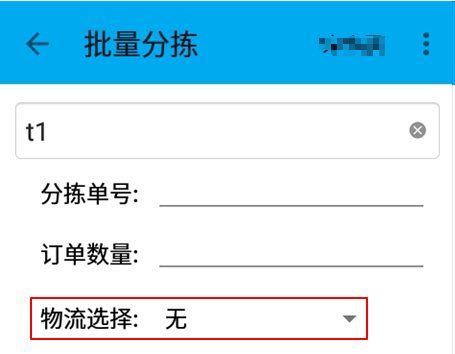 分拣单下部分订单已出库或已验货，无法获取到订单。（pda版本升级到2.6.8以上可以正常获取）Q7.9：pda批量打印，批量分拣获取分拣单提示：数据处理异常，请退出后重新使用！A：分拣单下订单量过大，目前一个批次最多支持500订单Q7.10：边分边拣，组合装拣货货位显示不正确？A：没有勾选配置【组合装拣货 】 ，拣货时直接显示组合装中的单品，按照每个单品的货位拣货；勾选了 【组合装拣货 】配置，拣货时显示组合装不显示单品，此时货位显示的是组合装简称，客户可以把组合装简称维护成货位，用来拣货。Q7.11：登录绩效操作完成后拣货积分显示为0或不显示？A：订单发货后拣货积分才会显示相应数值Q7.12：批量分拣-边捡边分，一单一货订单被驳回且日志记录为一单一货为关联小车，货位被释放A：勾选了配置分货或边拣边分后释放小车（开启打印物流单配置）且边拣边分打印物流单（前置打印货后置打印）；勾选了配置边拣边分后释放小车（未开启打印物流单配置）且边拣边分打印物流单（不打印），一单一货拣货完成后，小车再次获取新的订单，上一次操作订单会被驳回。一单一货进行边拣边分不要随意强制释放小车。Q7.13：pda分拣单拣货完成，分货操作的时候提示：小车已关联了别的分拣单？A：分拣单号：FJ2002010011，”J”应为小写“j”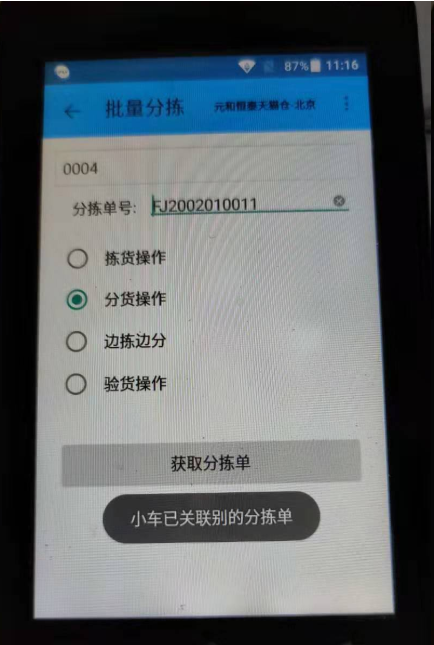 注意Q8.1:pda硬件设备问题(pda连接不上wifi或开不了机)？A：联系pda厂家，进行返厂维修Q8.2：PDA支持强序列号相关模块A：到货验货、其他入库、分步其他入库、退货入库、出库验货、其他出库